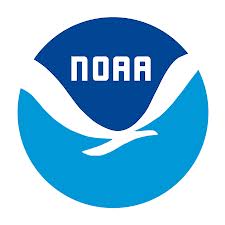 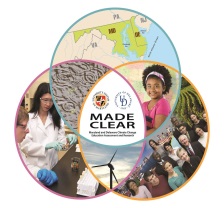 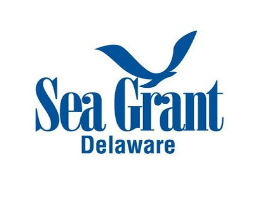 2018 Climate Academy AgendaA NOAA and MADE CLEAR Earth Science Professional Learning OpportunityAcademy ThemesClimate, Environmental Change, and Meaningful Watershed Education ExperiencesAcademy GoalsParticipants will know major climate change content, including the causes and mechanisms of climate change; evidence for the human role in climate change; regional and global impacts of climate change; and solutions to address and mitigate climate change impactsParticipants will be familiar with Next Generation Science Standards (NGSS) connections and teaching ideas for each of the four main climate topics covered in the AcademyParticipants will know where to find climate change science information and data, climate change education resources, and people to contact for guidanceParticipants will develop a plan for teaching about climate change and framing it in the context of a Meaningful Watershed Educational Experience (MWEE)Participants will develop a plan for their own continuing professional learning in climate change educationAcademy ComponentsOnline - Content PhaseIn-Person - Experiential PhaseIn Your Class or Program - Implementation PhaseCourse Orientation Webinar: May 21, 7:00-8:00pm     Overview of the course and introduction to the Chesapeake Exploration Moodle online  learning management systemOnline Component - May 21 - June 26Self paced, with recommended timelines; on-line lessons and resources will remain posted during and after the in-person component of the courseIntroduction and BackgroundSession 1: Earth Systems, Weather, Climate and Evidence of a Changing ClimateSession 2: Earth's Carbon Cycle, Heat Trapping Gases, and the Human FactorSession 3: Climate Change Impacts and ResponsesIn-Person Component - June 26-28Location: University of Delaware Hugh R. Sharp Marine Studies Campus, Lewes, DEHousing and meals will be provided from Monday evening June 25 through Thursday June 28Day 1: Issue DefinitionWhat evidence is there that our planet is warming?       What is the role of the carbon cycle in the climate system?                What is the evidence for a human role in climate change?Day 2: Outdoor Field Experience(s)How can we structure climate-relevant field-based investigations?Engage in model opportunities for experiences, explorations and investigations of climate topics in a field-based contextExplore Citizen Science opportunities for studentsDay 3: Synthesis and Conclusions and Action ProjectsHow can we use science and engineering practices to understand and address the causes and impacts of a changing climate ?Exploring solutions to climate changeAcademy Requirements:Participate in all Academy Components (Online, In-person, Implementation)At the end of the Academy submit an implementation plan At the end of the Academy submit a professional learning plan 3  CPD (continuing professional development) credits are available through MSDE DE professional development clock hours are availableA $300 stipend is available upon completion of requirements.This Academy is funded in part by a grant from National Science Foundation DUE-1239758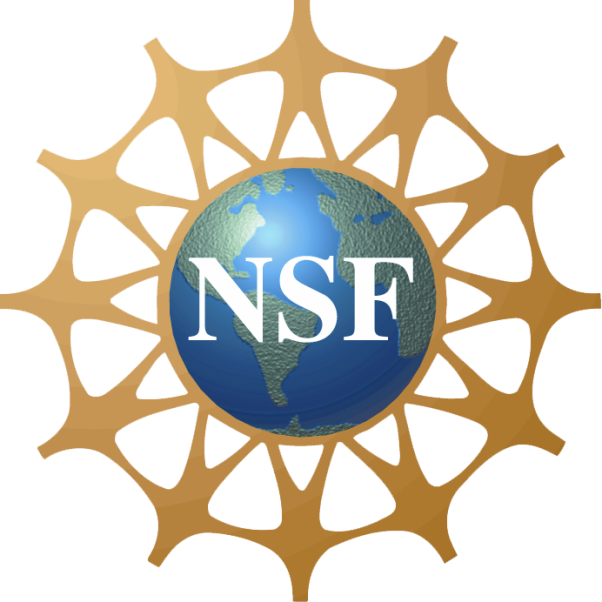 